MEDIENINFORMATIONWürth Elektronik Superkondensator WCAP-SISC Der schnelle EnergieschubWaldenburg, 20. Juli 2022 – Würth Elektronik stellt eine neue Klasse zylindrischer Doppelschichtkondensatoren mit Snap-In-Kontaktierung (EDLC) vor. WCAP-SISC, erhältlich mit den Kapazitätswerten 100 F und 350 F, ist die perfekte Lösung für Anwendungen mit hoher Leistung und hohem Energiebedarf wie USVs oder Energiespeicherlösungen. Sie lassen sich beispielsweise in Smart-Metering-Geräten, Netzwerkkomponenten oder Energy-Harvesting-Anwendungen einsetzen. WCAP-SISC erreicht einen Nennstrom von bis zu 75 A.Die gegenüber herkömmlichen Kondensatoren wesentlich höhere Energiedichte hat Doppelschichtkondensatoren wie WCAP-SISC zu einer umweltfreundlichen Alternative zu Batterien gemacht. Gegenüber Li-Ionen-Batterien verfügt der Superkondensator mit Aktivkohletechnik über zahlreiche Vorteile: ein schnelles Laden, mit 500 000 Zyklen eine sehr hohe Lebensdauer und eine geringere Brandgefahr. Die Kapazitätstoleranz liegt bei -10 / +30 Prozent, die Nennspannung bei 2,7 V. WCAP-SISC kann bei einer Betriebstemperatur von -40°C bis +65°C eingesetzt werden.Die Superkondensatoren mit 100 F und 350 F sind ab sofort ohne Mindestbestellmenge ab Lager verfügbar, kostenlose Muster können online oder über einen Vertriebsansprechpartner bestellt werden.Verfügbares BildmaterialFolgendes Bildmaterial steht druckfähig im Internet zum Download bereit: https://kk.htcm.de/press-releases/wuerth/Über die Würth Elektronik eiSos GruppeDie Würth Elektronik eiSos Gruppe ist Hersteller elektronischer und elektromechanischer Bauelemente für die Elektronikindustrie und Technologie-Enabler für zukunftsweisende Elektroniklösungen. Würth Elektronik eiSos ist einer der größten europäischen Hersteller von passiven Bauteilen und in 50 Ländern aktiv. Fertigungsstandorte in Europa, Asien und Nordamerika versorgen die weltweit wachsende Kundenzahl.Das Produktprogramm umfasst EMV-Komponenten, Induktivitäten, Übertrager, HF-Bauteile, Varistoren, Kondensatoren, Widerstände, Quarze, Oszillatoren, Power Module, Wireless Power Transfer, LEDs, Sensoren, Steckverbinder, Stromversorgungselemente, Schalter, Taster, Verbindungstechnik, Sicherungshalter sowie Lösungen zur drahtlosen Datenübertragung.Die Verfügbarkeit ab Lager aller Katalogbauteile ohne Mindestbestellmenge, kostenlose Muster und umfangreicher Support durch technische Vertriebsmitarbeitende und Auswahltools prägen die einzigartige Service-Orientierung des Unternehmens. Würth Elektronik ist Teil der Würth-Gruppe, dem Weltmarktführer für Montage- und Befestigungstechnik. Das Unternehmen beschäftigt 8 000 Mitarbeitende und hat im Jahr 2021 einen Umsatz von 1,09 Milliarden Euro erwirtschaftet.Würth Elektronik: more than you expect!Weitere Informationen unter www.we-online.com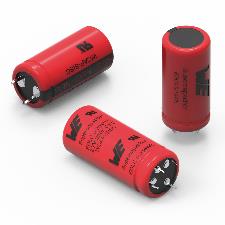 Superkondensator 
WCAP-SISC

Bildquelle: Würth Elektronik Weitere Informationen:Würth Elektronik eiSos GmbH & Co. KG
Sarah Hurst
Max-Eyth-Straße 1
74638 WaldenburgTelefon: +49 7942 945-5186
E-Mail: sarah.hurst@we-online.dewww.we-online.comPressekontakt:HighTech communications GmbH
Brigitte Basilio
Brunhamstraße 21
81249 MünchenTelefon: +49 89 500778-20
Telefax: +49 89 500778-77 
E-Mail: b.basilio@htcm.dewww.htcm.de 